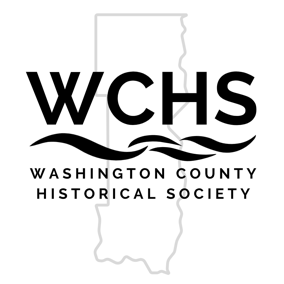 Washington County Heritage CenterStudent Discovery QuestionsColored Baseball in the St. Croix ValleyWhat was Bud Fowler’s real name?What team did Fowler play for in 1885?What does “Barnstorming” mean?Name one woman who played in the Negro Leagues.What is the name of the St. Cloud Baseball Club pitcher who pitched against the Stillwater Joseph Wolf Club in 1902?Beadwork:What animal is referred to in the pattern “hop-hop-slide?”Before glass beads were available, what did both the Ojibwe & Dakota use for decorations?Who are the Dakota related to?A “Moccasin Vamp” is what part of the moccasin?“Gijipizon” is the Ojibwe name for what?John Runk: A Curious Mind:What did John Runk do for a profession for 65 years?Runk worked at the Minnesota Thresher Company at what age?In 1922, Runk patented an invention called what?What was John Runk’s motto?John Runk is buried in what Stillwater Cemetery?The Sixties: Fashion & The Frontier:Minnesota was considered what in the 1860s?What was Melvin Kriesel’s nickname?Nadine Pung worked for what airlines?How old was Eliza Purinton when she arrived in the St. Croix Valley?By 1960, what percentage of women worked outside the home?From the Woods to the World:What was the name of the treaty the Ojibwe signed with the U.S. government in 1837?If your job was to keep a sled road in good shape, you might be called a _________Match the symbol to the name of the corresponding lumber company. Isaac Staples	Sauntry & Cain	Edward P. Mackey	Yellow River Lumber Company			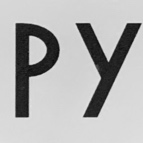 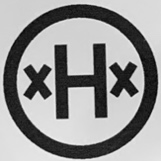 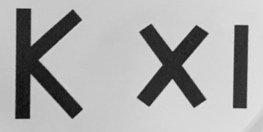 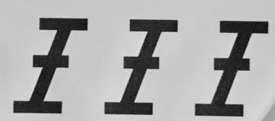 What was the original name of Cub Foods?How many feet of lumber did Stillwater’s nine sawmills cut in 1876?What year was the very first Lumberjack Days?